Klasa III a Zakres materiału na dzień 29.11.2021 (PONIEDZIAŁEK)1 lekcja – rewalidacja p. Marcin Szmania 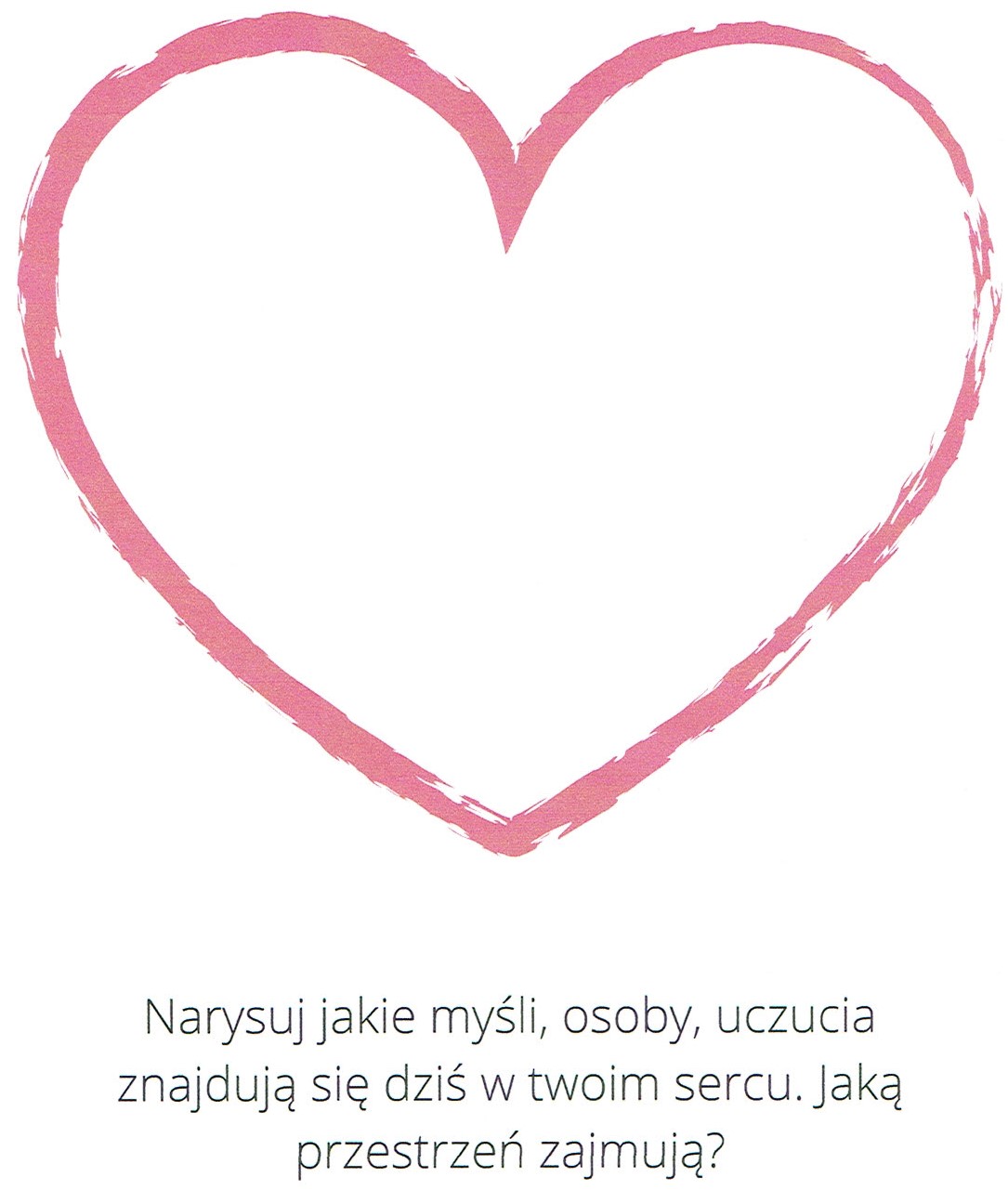 2 lekcja – edukacja polonistyczna Temat: Co możemy usłyszeć w ciszy? Zapoznaj się z wierszem w podręczniku na stronie 52 i spróbuj odpowiedzieć na pytanie Co to jest cisza? Gdzie można ją usłyszeć?Swoją odpowiedz zapisz w zeszycie pod tematem lekcji. Następnie wykonaj w ćwiczeniach zadanie 1, 2, 3 i 4 na stronie 44 - 45. 3 lekcja – edukacja matematyczna  W ćwiczeniach z matematyki wykonaj zadania 1, 2, 3, 4, 5, 6 i 7 na stronach 38-39. 4 lekcja – w-f Ułóż na podłodze sznurek i spróbuj przejść po nim w linii prostej, trzymając ręce wyciągnięte na boki. Następnie powtórz to samo ćwiczenie, ale tym razem prawą ręką dotykaj swojego nosa.Po tym ćwiczeniu spróbuj przejść po linie z zamkniętymi oczami. Na koniec proponuje krótki spacer. 5 lekcja – Religia   Temat: Od Maryi uczymy się mówić Bogu: „TAK”.Wykonaj poniższe polecenie i prześlij na adres surdopedagog@poczta.fm lub poprzez aplikację Messenger.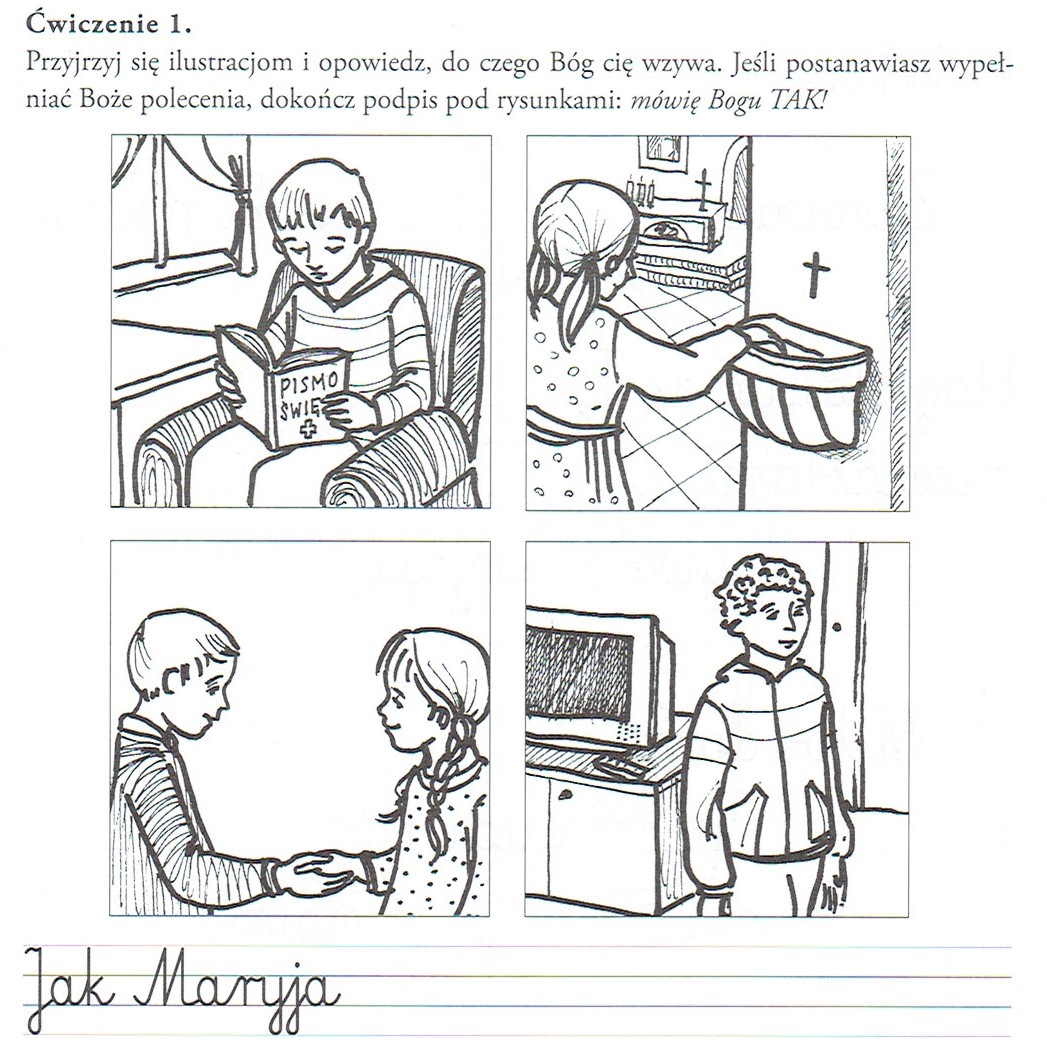 6 lekcja – edukacja plastyczna Wykonaj rysunek ciszy i hałasu elementami wyciętymi z gazet. 6 lekcja – rewalidacja p. Hanna Brink  (Adam i Piotrek) Temat: Ćwiczenie umiejętności odczytywania i interpretacji komunikatów niewerbalnych Zapoznaj się z poniższymi informacjami a następnie wykonaj Quiz. Mimika – ruchy mięśni twarzy, wyrażające myśli, emocje, przeżycia, nastroje, a także postawy wobec innych ludzi oraz bieżące komentarze do toczącej się komunikacjiGest – dowolny ruch wykonany przez kogoś świadomie lub nieświadomie, mający określone znaczenie.Skorzystaj z linka poniżej i wykonaj Quiz „Komunikacja niewerbalna” https://wordwall.net/pl/resource/15184691/komunikacja-niewerbalna6 lekcja – rewalidacja p. Edyta Rzańska (Konrad i Mikołaj) Rozwiąż quiz https://wordwall.net/play/25766/334/514wersja trudniejsza – labirynt https://wordwall.net/play/25766/334/758Powodzenia! 